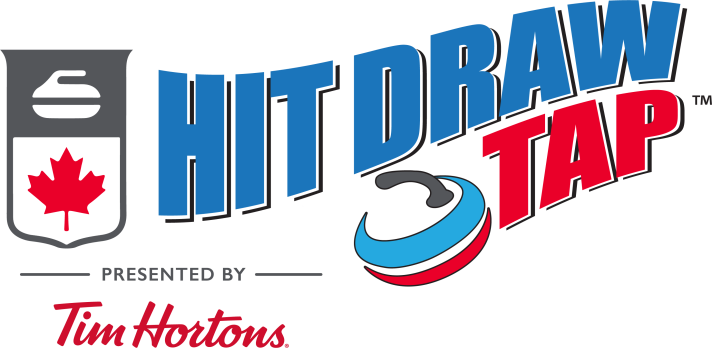 HIT DRAW TAP RULES No brushing is allowed during the competition.Regulation Curling Rocks only. Full sheet length of ice (unless otherwise indicated).Someone (parent, volunteer, or other curler) can hold the broom for the thrower.We will be asking the BC Men’s & Women’s Competitors to assist as well.All participants’ guardians must sign the Participant Registration Form/ Assumption of risk before participating in any Hit Draw Tap CompetitionEach participant is allowed two practice shots during the pre-competition practice.1 Draw Shot1 Hit ShotTies in a category will be determined with a “sudden death” draw to the button.The draw is repeated until a winner is determined.If at any point a decision cannot be made as to the score of a shot, the decision shall always favour the participant.ScoringEach athlete will have five attempts at each shot. 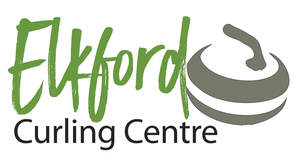 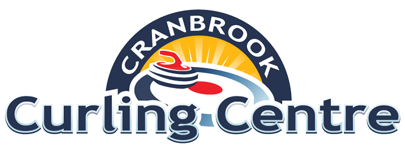 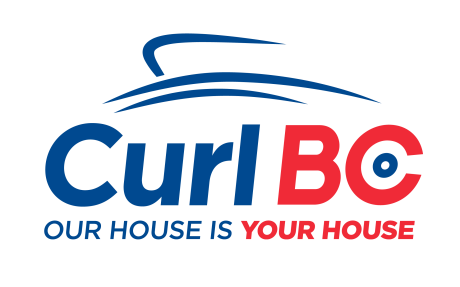 The score is cumulative.The participants will be ranked on their total score within their group to determine the 1st-3rd place winners. In all situations, if a score cannot be clearly determined, the decision shall be made in favour of the participant (ie: round up to the higher of the two scores).